Category: Flipped Classroom (Pre-lesson learning)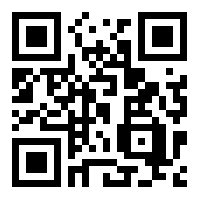 Title: Into the Medieval townsLink: https://youtu.be/QqQFNT3QpyA Name: ________________	Class: ________________1.	In the Medieval Times, settlements of nobles, peasants, and their families developed into cities.	A True	B False2.	Towns were usually located near the seas, rivers, or trading routes.	A True	B False3.	Peasants would buy crops from the markets in cities.	A True	B False4.	During the Medieval Times, most of the victims of the Black Death in Europe were peasants.	A True	B False5.	Universities were founded in some medieval towns.	A True	B False【Answers】1.	B2.	A3.	B4.	B5.	A